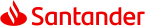 Total Loss-Absorbing Capacity (“TLAC”) DisclosureThe Board of Governors of the Federal Reserve System (the “Federal Reserve”) adopted a final rule in December 2016 that requires certain U.S. organizations to maintain a minimum amount of loss-absorbing capacity, including a minimum amount of unsecured long-term debt (“LTD”) (the “TLAC Rule”). The TLAC Rule applies to U.S. globally systemic important banks and to U.S. intermediate holding companies (“IHCs”) with $50 billion or more in U.S. non-branch assets that are controlled by a globally systemically important foreign banking organization. Santander Holdings USA, Inc., a Virginia corporation (the “Company”), is such an IHC. The TLAC Rule requires such IHCs to publicly disclose a description of the financial consequences to unsecured debtholders of the IHC’s entry into a resolution proceeding in which the IHC is the only entity that would enter resolution. In order to comply with this rule, the Company has made the following disclosures:Our resolution in a bankruptcy proceeding could result in losses for holders of our securities.Under regulations issued by the Federal Reserve and the Federal Deposit Insurance Corporation (the “FDIC”), and as required by Section 165(d) of the Dodd-Frank Wall Street Reform and Consumer Protection Act (the “Dodd-Frank Act”), the Company must provide to the Federal Reserve and the FDIC a plan (a “Section 165(d) Resolution Plan”) for our rapid and orderly resolution in the event of material financial distress affecting the Company or the failure of the Company. The purpose of this provision of the Dodd-Frank Act is to provide regulators with plans that would enable them to resolve failing financial companies that pose a significant risk to the financial stability of the United States in a manner that mitigates such risk. The most recently filed Section 165(d) Resolution Plan by Banco Santander, S.A. (“Banco Santander”) in June 2022 (the “2022 Resolution Plan”) provides a roadmap for the orderly resolution of the material U.S. operations of Banco Santander under hypothetical stress scenarios and the failure of one or more of its U.S. material entities (“U.S. MEs”). Material entities are defined as subsidiaries or foreign offices of Banco Santander that are significant to the activities of a critical operation or core business line. The U.S. MEs identified in the 2022 Resolution Plan include, among other entities, the Company, Santander Bank, N.A. (the “Bank”) and Santander Consumer USA Inc. (“Santander Consumer USA”). Santander Consumer USA is a wholly- owned subsidiary of Santander Consumer USA Holdings Inc.The 2022 Resolution Plan describes a strategy for resolving Banco Santander’s U.S. operations, including its U.S. MEs and the core business lines that operate within those U.S. MEs, in a manner that would substantially mitigate the risk that the resolutions would have serious adverse effects on U.S. or global financial stability. Under the 2022 Resolution Plan’s hypothetical resolutions of the U.S. MEs, the Bank would be placed into FDIC receivership and the Company and Santander Consumer USA would be placed into bankruptcy under Chapter 7 and Chapter 11 of the U.S. Bankruptcy Code, respectively.The strategy described in the 2022 Resolution Plan contemplates a “multiple point of entry” strategy, in which Banco Santander and the Company would each undergo separate resolution proceedings under European regulations and the U.S. Bankruptcy Code, respectively. In ascenario in which the Bank and Santander Consumer USA were in resolution, the Company would file a voluntary petition under Chapter 7 of the U.S. Bankruptcy Code, and holders of our LTD and other debt securities would be junior to the claims of priority (as determined by statute) and secured creditors of the Company.The Company, the Federal Reserve and the FDIC are not obligated to follow the Company’s preferred resolution strategy for resolving its U.S. operations under its resolution plan. In addition, Banco Santander could in the future change its resolution strategy for resolving its U.S. operations. In an alternative scenario, the Company alone could enter bankruptcy under the U.S. Bankruptcy Code, and the Company’s subsidiaries would be recapitalized as needed using assets of the Company, so that they could continue normal operations as going concerns or subsequently be wound down in an orderly manner. As a result, the losses incurred by the Company and its subsidiaries would be imposed first on the holders of the Company’s equity securities and thereafter on unsecured creditors, including holders of our LTD and other debt securities. Holders of our LTD and other debt securities would be junior to the claims of creditors of the Company’s subsidiaries and to the claims of priority (as determined by statute) and secured creditors of the Company. Under either of these scenarios, in a resolution of the Company under Chapter 11 of the U.S. Bankruptcy Code, holders of our LTD and other debt securities would realize value only to the extent available to the Company as a shareholder of the Bank, Santander Consumer USA and its other subsidiaries, and only after any claims of priority and secured creditors of the Company have been fully repaid.In December 2016, the Federal Reserve finalized rules requiring IHCs of foreign global systemically important banks, including the Company, to maintain minimum amounts of LTD and TLAC. It is possible that the Company’s resolution strategy in connection with the implementation of those rules, effective on January 1, 2019, could change on or before that date. Further, even if Banco Santander’s and the Company’s strategy for resolving its U.S. operations does not change, it is possible that the Federal Reserve or the FDIC could choose not to follow the current strategy.The resolution of the Company under the orderly liquidation authority could result in greater losses for holders of our securities.The ability of holders of our LTD and other debt securities to recover the full amount that would otherwise be payable on those securities in a resolution proceeding under Chapter 11 of the U.S. Bankruptcy Code may be impaired by the exercise of the FDIC’s powers under the “orderly liquidation authority” under Title II of the Dodd-Frank Act.Title II of the Dodd-Frank Act created a new resolution regime known as the “orderly liquidation authority” to which financial companies, including U.S. IHCs of foreign banking organizations with assets of $50 billion or more such as the Company, can be subjected. Under the orderly liquidation authority, the FDIC may be appointed as receiver to liquidate a financial company if, upon the recommendation of applicable regulators, the United States Secretary of the Treasury determines that the entity is in severe financial distress, the entity’s failure would have serious adverse effects on the U.S. financial system and resolution under the orderly liquidation authority would avoid or mitigate those effects, among other things. Absent such determinations, the Company would remain subject to the U.S. Bankruptcy Code.If the FDIC is appointed as receiver under the orderly liquidation authority, then the orderly liquidation authority, rather than the U.S. Bankruptcy Code, would determine the powers of the receiver and the rights and obligations of creditors and other parties who have transacted with the Company. There are substantial differences between the rights available to creditors under the orderly liquidation authority and under the U.S. Bankruptcy Code. For example, under the orderly liquidation authority, the FDIC may disregard the strict priority of creditor claims in some circumstances (which would otherwise be respected under the U.S. Bankruptcy Code), and an administrative claims procedure is used to determine creditors’ claims (as opposed to the judicial procedure utilized in bankruptcy proceedings). Under the orderly liquidation authority, in certain circumstances, the FDIC could elevate the priority of claims if it determines that doing so is necessary to facilitate a smooth and orderly liquidation without the need to obtain the consent of other creditors or prior court review. Furthermore, the FDIC has the right to transfer assets or liabilities of the failed company to a third party, or “bridge” entity, under the orderly liquidation authority.Regardless of what resolution strategy Banco Santander might prefer for resolving itsU.S. operations, the FDIC could determine that it is a desirable strategy to resolve the Company in a manner that would, among other things, impose losses on the Company’s shareholder, unsecured debt holders (including holders of LTD) and other creditors, while permitting the Company’s subsidiaries to continue to operate. It is likely that the application of such an entry strategy in which the Company would be the only legal entity in the U.S. to enter resolution proceedings would result in greater losses to holders of our LTD and other debt securities than the losses that would result from the application of a bankruptcy proceeding or a different resolution strategy for the Company. Assuming the Company entered resolution proceedings and support from the Company to its subsidiaries was sufficient to enable the subsidiaries to remain solvent, losses at the subsidiary level could be transferred to the Company and ultimately borne by the Company’s security holders (including holders of our LTD and other debt securities), with the result that third-party creditors of the Company’s subsidiaries would receive full recoveries on their claims, while the Company’s securityholders (including holders of our LTD) and other unsecured creditors could face significant losses. In addition, in a resolution under the orderly liquidation authority, holders our LTD and other debt securities of the Company could face losses ahead of our other similarly situated creditors if the FDIC exercised its right, described above, to disregard the strict priority of creditor claims.The orderly liquidation authority also requires that creditors and shareholders of the financial company in receivership must bear all losses before taxpayers are exposed to any losses, and amounts owed by the financial company or the receivership to the U.S. government would generally receive a statutory payment priority over the claims of private creditors, including holders of our LTD and other debt securities. In addition, under the orderly liquidation authority, claims of creditors (including holders of our LTD and other debt securities) could be satisfied through the issuance of equity or other securities in a bridge entity to which the Company’s assets are transferred, as described above. If securities were to be delivered in satisfaction of claims, there can be no assurance that the value of the securities of the bridge entity would be sufficient to repay all or any part of the creditor claims for which the securities were exchanged.Although the FDIC has issued regulations to implement the orderly liquidation authority, not all aspects of how the FDIC might exercise that authority are known, and additional rulemaking is possible.